          《在线课堂》学习单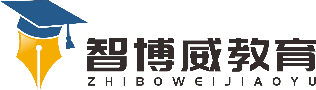 单元英语六年级上册Unit2 课题U2 Looking for a Hospital Story温故知新根据右边的中文提示，完成句子和对话。Turn right at the __________ ____________. It’s next to the mall. 2. The post office is __________ ___________ the subway station.  3. Excuse me, where is the ___________ ___________?自主攀登根据上下文填空。A: Where is the Eye Doctor’s office? I can’t find it on the map.B: Let me have a look. Oh, it’s here.A: How can we get there?B: We should __________________ at the corner. Then cross the ______________. It’s next to the pizza shop.A: But I am hungry now. I want to have some _________________. Can we go to the KFC first?B: Ok. ________________. It’s across from the __________________. A: Great. Let’s go.稳中有升根据对话，判断正（T）误（F）。Tom: Excuse me. Which is the way to the Friendship Store?Jim: Let me see. You can take NO.1 bus.Tom: Where is the NO.1 bus?Jim: Cross the road and go down. You will see it.Tom: Can I go there on foot?Jim: Yes, you can. The Friendship Store is not far from here. Go down this street, turn left at the traffic light. It’s only twenty minutes’ walk.Tom: Thank you.Jim: You are welcome.(  ) 1. Jim wants to go to the Friendship Store.(  ) 2. Tom can take the NO.1 bus to the Friendship Store.(  ) 3. The Friendship Store is very far.(  ) 4. It will take Tom twenty minutes to walk to the Friendship Store.(  ) 5. Tom can get to the Friendship Store by subway.说句心里话